УТВЕРЖДАЮГлава района__________________________/ Гаас И.В./ (подпись/ФИО)«______» февраля 2023 годПЛАНпо устранению недостатков, выявленных в ходенезависимой оценки качества условий оказания услуг МБОУ «Дегтярская СОШ»на 2023-2024 годНедостатки, выявленные в ходе независимой оценки качества условий оказания услуг организациейНаименование мероприятия по устранению недостатков, выявленных в ходе независимой оценки качества условий оказания услуг организациейПлановый срок реализации мероприятияОтветственный исполнитель (с указанием фамилии, имени, отчества и должности)I. Открытость и доступность информации об организацииI. Открытость и доступность информации об организацииI. Открытость и доступность информации об организацииI. Открытость и доступность информации об организации1.3 Доля получателей услуг, удовлетворенных открытостью, полнотой и доступностью информации о деятельности организации, размещенной на информационных стендах, на сайте в информационно-телекоммуникационной сети «Интернет»Разместить информацию об оказании платных услуг на стенде образовательной организации.Январь 2023г.А.В. БрауэрЗам директора по УВРII. Комфортность условий предоставления услугII. Комфортность условий предоставления услугII. Комфортность условий предоставления услугII. Комфортность условий предоставления услуг2.3. Доля получателей услуг, удовлетворенных комфортностью условий предоставления услугОбеспечить организации комфортныхусловий для предоставления услуг:- оборудование комфортной зоны ожидания в коридоре ОО;- наличие навигации внутри помещения ООДекабрь 2024г.С.В.ФильбертЗавхозIII. Доступность услуг для инвалидовIII. Доступность услуг для инвалидовIII. Доступность услуг для инвалидовIII. Доступность услуг для инвалидов3.1. Оборудование территории, прилегающей к организации, и ее помещений с учетом доступности для инвалидов.Выделенние стоянок для автотранспортных средств инвалидов;адаптирование поручней и специально оборудованных санитарно-гигиенических помещений; приобретение сменных кресел-колясокДекабрь 2024г.С.В.ФильбертЗавхозIV. Доброжелательность, вежливость работников организацииIV. Доброжелательность, вежливость работников организацииIV. Доброжелательность, вежливость работников организацииIV. Доброжелательность, вежливость работников организации4.1. Доля получателей услуг, удовлетворенных доброжелательностью, вежливостью работников организации, обеспечивающих первичный контакт и информирование получателя услуги при непосредственном обращении в организацию.Продолжить организацию обучения работников ОО доброжелательному и вежливому общению с получателями услугпри их непосредственном обращении. Организация и проведениесеминаров с работниками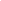 ОО по вопросам соблюдения общихпринципов профессиональной этикиДекабрь 2024г.А.В. БрауэрЗам директора по УВР4.2. Доля получателей услуг, удовлетворенных доброжелательностью, вежливостью работников организации, обеспечивающих непосредственное оказание услуги при обращении в организацию.Провести мероприятия по обеспечению исозданию условий для психологическойбезопасности и комфортности в ОО,на установление взаимоотношенийпедагогических работников с обучающимися, и их родителями (законными представителями)Организация и проведение мониторинга удовлетворённости участников образовательного процесса.Декабрь 2024г.А.В. БрауэрЗам директора по УВР4.3. Доля получателей услуг, удовлетворенных доброжелательностью, вежливостью работников организации при использовании дистанционных форм взаимодействия (по телефону, по электронной почте, с помощью электронных сервисов.Продолжить организацию обучения работников ОО доброжелательному и вежливому общению с получателями услугпри использовании дистанционных форм взаимодействия (по телефону, по электронной почте, с помощьюэлектронных сервисов)Декабрь 2024г.А.В. БрауэрЗам директора по УВРV. Удовлетворенность условиями оказания услугV. Удовлетворенность условиями оказания услугV. Удовлетворенность условиями оказания услугV. Удовлетворенность условиями оказания услуг5.1. Доля получателей услуг, которые готовы рекомендовать организацию родственникам и знакомым.Повышение престижа ДОУ через:-повышение квалификации педагогического коллектива;-организация открытых мероприятий для родительской общественности;- участие в различных смотрах, конкурсах; Размещение информации об ОО наофициальном сайте, информационныхсайтах.Декабрь 2024г.А.В. БрауэрЗам директора по УВР5.2. Доля получателей услуг, удовлетворенных графиком работы организации.Реализация комплекса мероприятий поинформированию участниковобразовательных отношений осовершенствовании материально-технического обеспечения ОО- составление перспективного плана поулучшению материально- техническогообеспечения учреждения;- проведение семинара для родителей «Организация питания в ОО» с дегустацией блюд из меню. Декабрь 2024г.А.В. БрауэрЗам директора по УВР5.3. Доля получателей услуг, удовлетворенных в целом условиями оказания услуг в организации.Реализация мероприятий поинформированию участниковобразовательного процесса о спектрепредоставляемых образовательных услуг иих качестве.Использование методовмониторинга и анкетирования.Декабрь 2024г.А.В. БрауэрЗам директора по УВР